МИНИСТЕРСТВО НАУКИ И ВЫСШЕГО ОБРАЗОВАНИЯ РФСОВЕТ РЕКТОРОВ ВУЗОВ ТОМСКОЙ ОБЛАСТИОТКРЫТАЯ РЕГИОНАЛЬНАЯ МЕЖВУЗОВСКАЯ ОЛИМПИАДА 2021-2022ИСТОРИЯ (8-10 КЛАСС)ЗАКЛЮЧИТЕЛЬНЫЙ ЭТАП 2 ВАРИАНТОТВЕТЫЗадание 1. Установите соответствие между именами иконописцев и архитекторов и их работами. Ответ оформите в виде таблицы:1) Алевиз Фрязин Новый			А) Троица2) Пьетро Антонио Солари  			Б) Покровский собор3) Андрей Рублев				В) Спас в Силах4) Постник Яковлев				Г) Архангельский собор5) Дионисий					Д) Боровицкая башня КремляОценка задания № 1 – 5 баллов. (каждый правильный ответ  1 балл).ОтветСоотнесите имена русских правителей и отрывки из исторических документов, связанных с ними:1) Павел I, 2) Николай II, 3) Николай I, 4) Александр II,  5) Александр IА. Он был известен за представителя дворянских привилегий, и первые акты его царствования поддерживали в дворянском обществе это убеждение. Актами этими было выражено и подчеркнуто намерение нового правительства нерушимо охранять дворянские права. Вот почему желавшие развязки тяжелого вопроса мало ждали от нового царствования.Б. … вечно приходилось вращаться между двумя противоположными течениями, из коих ни одно не было ему попутным, стоять между двумя противоречиями, подвергаясь опасности стать третьим, попасть в разлад с самим собой: в детстве - между бабушкой и родителями, в ранней молодости - между отцом и матерью, в учебной комнате - между атеистом Лагарпом и ортодоксальным Самборским, между несогласными наставниками, которые на нем, на его сознании и совести разыгрывали вражду своих вкусов и убеждений, наконец, на престоле, между конституционными идеалами и абсолютистскими привычками.В. Государь имел также упорную и неутомимую волю в осуществлении своих планов. Он не забывал их, постоянно к ним возвращался, и зачастую, в конце концов, добивался своего. Иное мнение было широко распространено потому, что у Государя, поверх железной руки, была бархатная перчатка… «Мягкость обращения, приветливость, отсутствие или, по крайней мере, весьма редкое проявление резкости — та оболочка, которая скрывала волю Государя от взора непосвященных — создала ему в широких слоях страны репутацию благожелательного, но слабого правителя, легко поддающегося всевозможным, часто противоречивым, внушениям…Г. Под руководством Никиты Панина … получил не особенно выдержанное воспитание, а натянутые отношения к матери неблагоприятно подействовали на его характер … был не только удален от правительственных дел, но и от собственных детей, принужден был заключиться в Гатчине, создавши здесь себе тесный мирок, в котором он и вращался до конца царствования материи. Незримый, но постоянно чувствуемый обидный надзор, недоверие и даже пренебрежение со стороны матери, грубость со стороны временщиков - устранение от правительственных дел - все это развило в великом князе озлобленность, а нетерпеливое ожидание власти, мысль о престоле, не дававшая покоя великому князю, усиливали это озлобление.Д. … поставил себе задачей ничего не переменять, не вводить ничего нового в основаниях, а только поддерживать существующий порядок, восполнять пробелы, чинить обнаружившиеся ветхости помощью практического законодательства и все это делать без всякого участия общества, даже с подавлением общественной самостоятельности, одними правительственными средствами; но он не снял с очереди тех жгучих вопросов, которые были поставлены в прежнее царствование, и, кажется, понимал их жгучесть еще сильнее, чем его предшественник. Итак, консервативный и бюрократический образ действия - вот характеристика нового царствования; поддержать существующее с помощью чиновников - еще так можно обозначить этот характер.Ответ:Оценка задания № 2 – 5 баллов. (каждый правильный ответ  1 балл). Задание 3. Установите хронологическую последовательность событий русско-турецкой войны. Ответ запишите в виде комбинации цифр.1) Наваринский бой 21 апр. 17702) Битва при Ларге 7 (18 )июля 17703) Сражение при Козлуджи июнь 17744) Патрасское сражение 17725) Балаклавский морской бой 4 июля 17736) Хиосское сражение 24 июня (5 июля) 17707) Штурм Туртукая 21 мая 1773Оценка задания № 3 – 7 баллов.Ответ: 1624753, каждый правильный ответ 1 балл.Задание 4. Что является ЛИШНИМ в ряду? Лишнее слово подчеркните и кратко объясните свой выбор. А) Златник, червонец, угорские деньги, гривна, империал.Б) С.И. Мосин, Е.Ф. Драгунов, С.Г. Симонов, Ф.В. Токарев, Х. Бердан.Ответ: 1. Гривна, в основном – серебряная, все остальные – золотые денежные единицы.2. Токарев, т.к. он разработчик пистолета, остальные – винтовок.Оценка задания № 4 – 8 баллов (по 2 балла за каждое правильно указанное слово и по 2 балла за краткое объяснение)Задание 5. Укажите номера предложений, где содержатся ошибочные утвержденияОценка задания № 5 – 9 баллов. Каждое указанное правильно ошибочное утверждение 3 баллаОтвет: 135Задание 6. Перед вами изображения российских мореплавателей XVIII-XIX вв.1.     2. 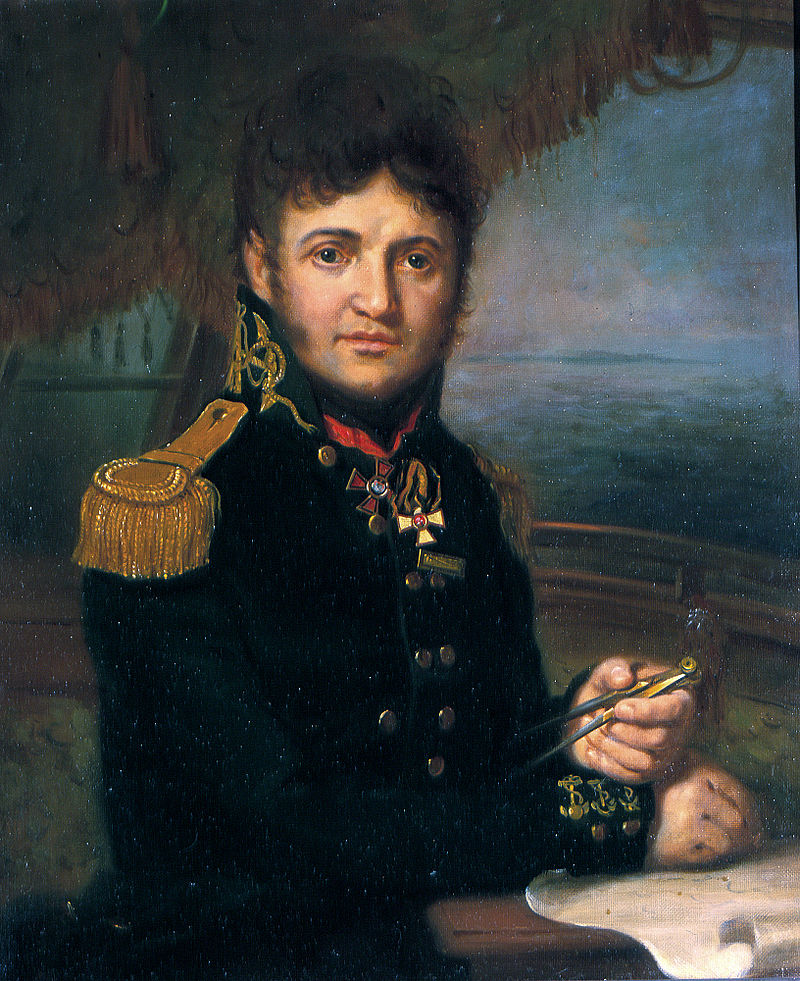 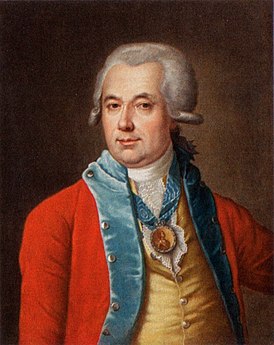 3.      4. 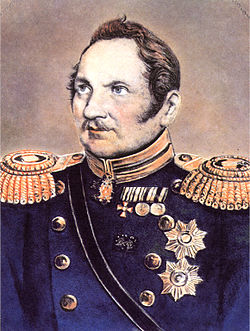 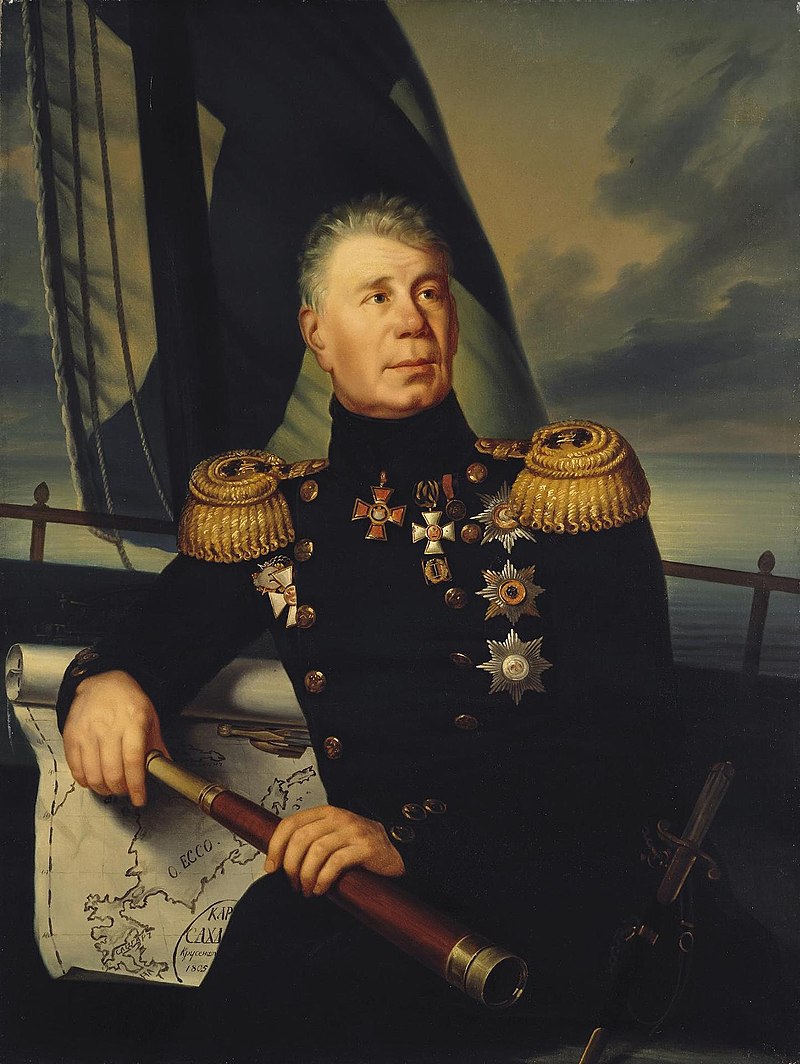 1) Кто из изображенных является исключением из общего ряда и почему? 5 баллов2) Чем известен в истории этот человек? 5 балловОтвет: .И. Шелихов. Не совершал кругосветное путешествие.2. В 1775 года занимался обустройством коммерческого торгового судоходства между Курильской и Алеутской островными грядами. В 1783—1786 годах возглавлял экспедицию в Русскую Америку, в ходе которой были основаны первые русские поселения в Северной Америке. Основатель Северо-Восточной компании.Оценка задания №6 – 10 баллов.Задание 7Перед вами картина, написанная во второй половине XIX в.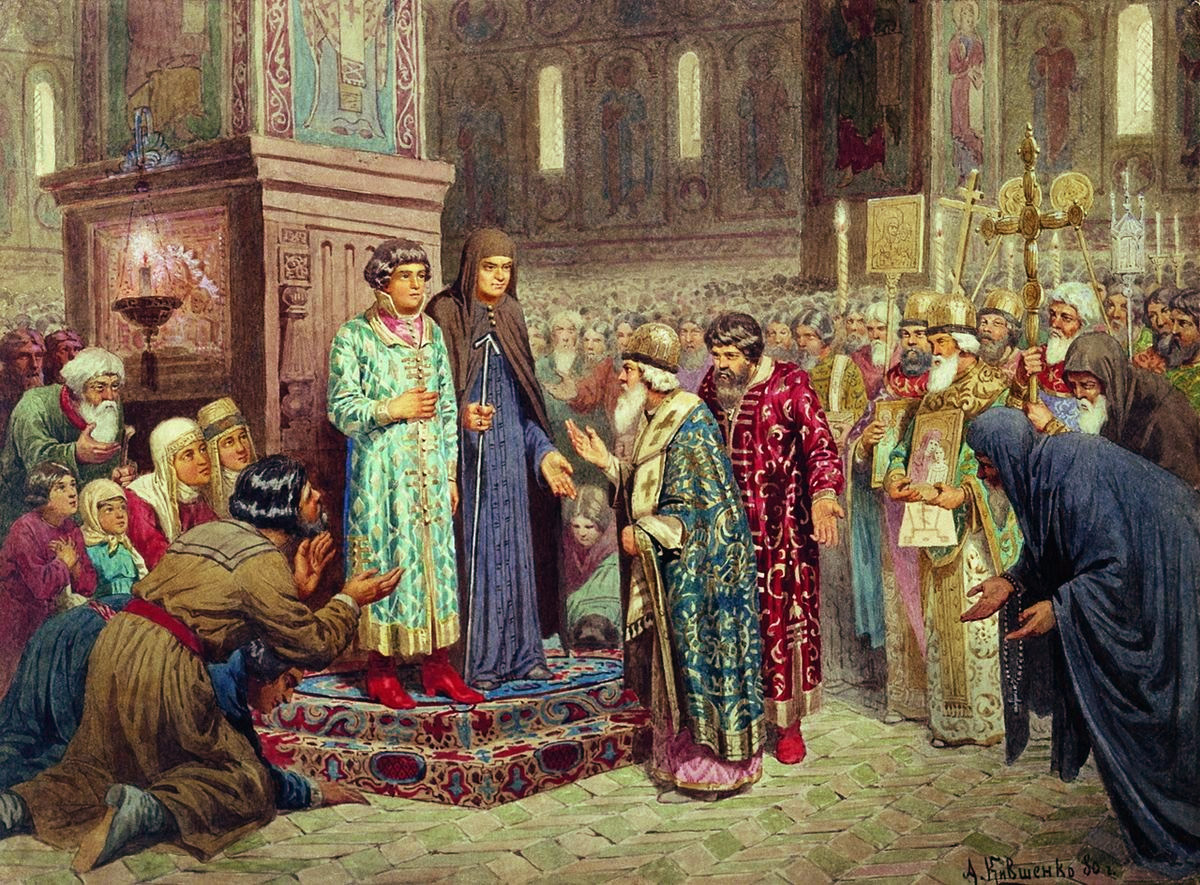 1. Кто является автором этой картины?2. Какое историческое событие отражено в сюжете картины? В каком году оно произошло?3. Какие исторические личности изображены на картине?Оценка задания № 7 – 6 баллов. Каждый правильный ответ оценивается в 2 балла. Ответ: 1. Кившенко А.Д. 2. Приглашение на престол М.Ф. Романова. 1613..Ф. Романов, Ксения Иоанновна Романова (Инокиня Марфа). Митрополит Ефрем. местоблюститель патриаршего престола.Задание 8. Заполните имеющиеся пропуски:9 января ____ г. в Петербурге развернулось шествие рабочих, возглавляемое священником ____. После расстрела демонстрантов в России началась _____. Пик этого события пришёлся на октябрь ., когда Николай II вынужден был подписать _____ в котором провозглашалось создание нового правительственного органа - ____.Ответ: . Гапон, Первая русская революция, Манифест об учреждении Государственной Думы, Государственная ДумаОценка задания № 8 – 5 баллов. (каждый правильный ответ 1 балл)Задание 9. Прочтите отрывок из исторического документа и ответьте на вопросы:«Это двоевластие было сделкой семейных понятий и политических соображений: родителю неловко было стать просто подданным своего сына, а сын нуждался в постоянном регентстве, которое всего естественнее было поручить отцу с титулом второго государя. С идеей нераздельности верховной власти помирились с помощью диалектики»1. Укажите: О ком идет речь? 2. В какие годы это происходило? 3. Почему возможна была такая ситуация? 4. Как решался вопрос о нераздельности царской власти? Опишите ход своих рассуждений.Ответ: 1. Михаил Федорович Романов и Филарет (Федор Никитич Романов), 2. 1619-16333. Эта уникальная ситуация возможна была только после Смуты когда власть была не прочной, а также сам государь нуждался в силу своих молодых лет в поддержке.- молодому и неопытному Михаилу было трудно самому управлять страной- без помощи отца Михаил не мог освободиться от окружавших его временщиков- Михаил, в отличие от своего отца, не обладал личностными качествами, необходимыми для управления государством и особенно важными в переживаемое Россией сложное время- авторитет патриарха Филарета был очень высок, что позволяло ему участвовать в управлении государством- необходимость восстановить авторитет власти, пошатнувшийся после Смуты, диктовала потребность более тесного сотрудничества светской и духовной властей4. С идеей нераздельности верховной власти помирились с помощью диалектики. В одном местническом случае вопрос, который из государей больше или меньше другого, решен был так: «каков он, государь, таков же и отец его государев; их государское величество нераздельно».Оценка задания № 9 – 10 баллов. Задание 10. Историческая задача. В титулатуре московских правителей XV-XVII вв. принято было перечислять все их владения. Перед вами представлены названия некоторых из них. Соотнесите эти названия с современными географическими и административно-территориальными единицами. Поясните, в какое время и по какой причине эти названия территорий были включены в титул.1. Великий князь Болгарский – 2. Государь и Великий князь Удорский – 3. Государь и Великий князь Обдорский – 4. Государь и Великий князь Кондинский – 5. Повелитель и Государь Иверской земли – Ответ: Великий князь Болгарский – Территория Татарстана. В связи с походом Ивана IIIна Казанское ханство (Волжская Булгария) в 1487 году.Государь и Великий князь Удорский– Территория верховьев р. Вашка (приток Мезени), Республика Коми – в связи с походом 1499 года воевод С.Ф Курбского, П.Ф Ушатого и В.И. Бражника-Заболотского.Государь и Великий князь Обдорский– Территория Ямало-Ненецкого АО - в связи с походом 1499 года воевод С.Ф Курбского, П.Ф Ушатого и В.И. Бражника-Заболотского. Государь и Великий князь Кондинский– Территория Ханты-Мансийского АО - в связи с походом 1499 года воевод С.Ф Курбского, П.Ф Ушатого и В.И. Бражника-Заболотского.Повелитель и Государь Иверской земли – Территория Грузии (точнее, Кахети (Западной Грузии)) – в связи с просьбой о покровительстве кахетинского царя ТеймуразаI Михаилу Федоровичу в 1641 году.Оценка задания № 10 – 15 баллов. За каждый правильно указанное имя 1 балл, за раскрытие причины получения прозвища 2 балла. Максимум 3 балла за верно составленную горизонталь ответа.Задание 11. Сравнительно-исторический анализСравните положение помещичьих крестьян до и после реформ 1860-70-х гг. (сословные права, хозяйственная деятельность и т.д.).I. Общие черты. - Оставались не привилегированным сословием- сохранялась крестьянская община- сохранялось малоземелье крестьянII. РазличияОценка задания № 11 – 20 баллов. Общие черты максимально 10 баллов. Различия – максимально 10 баллов. 1234512345ГДАБВ12345ГВДАБ№УтверждениеПериод раздробленности начался после смерти Ярослава МудрогоРекрутская повинность была введена Петром IРоссия принимала участие в Семилетней войне с самого начала боевых действийП.И. Багратион погиб от ранения, полученного в ходе Бородинского сраженияРапалльский договор был заключен между РСФСР и Германией в пригороде ВенецииДо реформыПосле реформыЗависимое положениеПолучили личную свободуИмели права перехода в другие сословиеПлатили оброк помещикуперестали платить оброкбарщинавременнобязанное состояниене могли заключать сделки на свое имяПолучили право заключать сделкиполучили права в работе земствПодчинение суду помещикаПодчинение волостному суду